FORM KELUHAN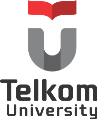 REKAPITULASI NILAI PEMINATANSEMESTER GANJIL TAHUN AJARAN 2014/2015Saya yang bertanda tangan di bawah ini:	NIM	:	___________________________________________		Nama	:	___________________________________________	Kelas	:	___________________________________________Mengajukan keluhan atas kesalahan yang terjadi pada rekapitulasi nilai peminatan. Adapun kesalahan yang terjadi pada a):Dengan detail keluhan:______________________________________________________________________________________________________________________________________________________________________________________________________________________________________________________________________________________________________________________________________________________________________________________________________________________________________________________________________________________________________________________________Sebagai bahan pertimbangan, saya melampirkan bukti:____________________________________________________________________________________________________________________________________________________________________________________________________________________________________________________________________________________________________________________________________________________Demikian keluhan ini saya sampaikan untuk menjadi bahan pertimbangan.Bandung, __________________Pemohon(……………………………………………….)Keterangan:a) 	=	boleh diisi lebih dari satub) 	=	diverifikasi oleh Prodi dengan referensi google docs. Waktu download Jumat, 14 November 2014 pkl. 06.27 WIBc)	=	diverifikasi oleh Layanan Akademik dengan referensi rekapitulasi nilai ujian tulis dan berkas ujian tulisRekapitulasi tahap 1 (pemilihan peminatan via google doc) b)Rekapitulasi tahap 2 (ujian tulis) c)